Solving Modulus ProblemsModulus questions are very common in exams. It is important that you are confident with all aspects of questions including sketching graphs, finding the range ad domain and solving equations. ExamplesGiven the function ,Sketch the graph of State the range of .Solve the equation Test Your Understanding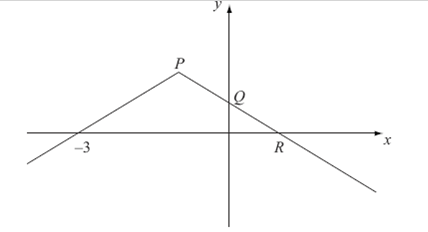 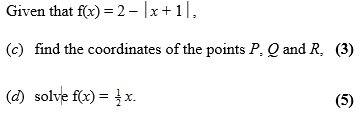 Extension